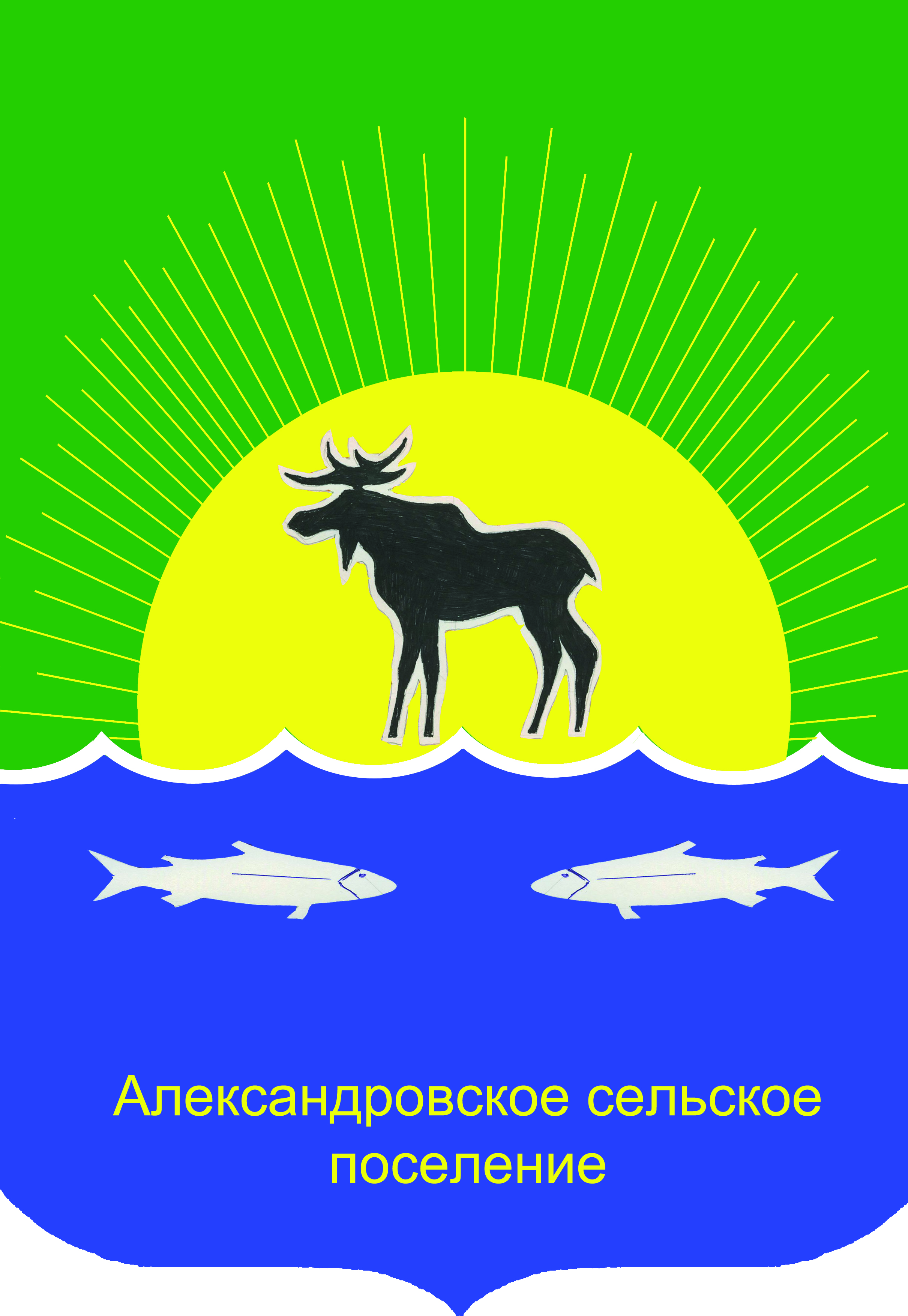 Совет Александровского сельского поселенияРЕШЕНИЕ24.12.2019 										№ 175-19-29пс. АлександровскоеРуководствуясь Федеральным законом от 06.10.2003  №131-ФЗ «Об общих принципах организации местного самоуправления в Российской Федерации», Уставом муниципального образования «Александровское сельское поселение», решением Совета поселения от 29.11.2019 № 169-19-28п «О внесении изменений  в решение Совета Александровского сельского поселения от 24.12.2018 № 102-18-18п «О бюджете муниципального образования Александровского сельского поселения на 2019 год плановый период 2020 и 2021 годов», в целях приведения объемов средств областного, районного и местного бюджетов отраженных в программе комплексное развитие систем транспортной инфраструктуры на территории Александровского сельского поселения на 2016-2032 годы в соответствие с выделенными ассигнованиями на реализацию программных мероприятий из областного, районного и местного бюджетов,Совет Александровского сельского поселения РЕШИЛ:Внести в программу комплексного развития транспортной инфраструктуры на территории Александровского сельского поселения на 2016-2032 годы (далее – Программа), утвержденную решением Совета Александровского сельского поселения от 26.10.2016 № 304-16-53п следующие изменения согласно приложению.2.	Настоящее решение вступает в силу со дня официального опубликования (обнародования) в установленном законодательством порядке.3. 	Контроль за исполнением настоящего решения возложить на заместителя Главы поселения И.А.Герцена.Глава Александровского сельского поселенияисполняющий полномочия председателя СоветаАлександровского сельского поселения          		_______________ В.Т.ДубровинПриложение к решению                                                                                                     Совета Александровского   сельского поселения                                                                                     от 24.12.2019 № 175-19-29п1) В паспорте программы, в строке «Объемы и источники финансового обеспечения программы» после слов «Общий объем финансирования программы составляет в 2016-2032 годах» цифры «99 916,036» заменить на цифры «99 903,248».2) Раздел 7 «Оценка объёмов и источников финансирования мероприятий (инвестиционных проектов) по проектированию, строительству, реконструкции объектов транспортной инфраструктуры предлагаемого к реализации варианта развития транспортной инфраструктуры», изложить в новой редакции:7.Оценка объёмов и источников финансирования мероприятий (инвестиционных проектов) по проектированию, строительству, реконструкции объектов транспортной инфраструктуры предлагаемого к реализации варианта развития транспортной инфраструктуры.ПОЯСНИТЕЛЬНАЯ ЗАПИСКА К ПРОЕКТУ РЕШЕНИЯ  от декабря 2019г.           Необходимость внесения изменений в программу комплексного развития транспортной инфраструктуры на территории Александровского сельского поселения на 2016-2032 годы, утвержденную решением Совета Александровского сельского поселения от 26.10.2016 № 304-16-53п, возникла в связи с изменениями объемов и источников финансирования мероприятий программы в 2019 году.1.  В паспорте программы, в строке «Объемы и источники финансового обеспечения программы» после слов «Общий объем финансирования программы составляет в 2016-2032 годах» цифры «99 916,036» заменить на цифры «99 903,248».2.а) Раздел 7 программы изложено в актуальной редакции; объемы ассигнований выделенных на исполнение программ приведены в соответствие с решением Совета поселения от 29.11.2019 № 169-19-28п «О внесении изменений  в решение Совета Александровского сельского поселения от 24.12.2018 № 102-18-18п «О бюджете муниципального образования Александровского сельского поселения на 2019 год плановый период 2020 и 2021 годов».б) в программном мероприятии № 1. «Проведение паспортизации и инвентаризации автомобильных дорог местного значения, регистрация земельных участков, занятых автодорогами местного значения» изменён объём финансирования в 2019г из средств бюджета поселения с 125,0 тыс.руб., на 0,00 тыс.руб. в) в программном мероприятии № 3.1 «Капитальный и текущий ремонт автомобильных дорог и инженерных сооружений на них в границах муниципальных районов и поселений» изменён объём финансирования в 2019г из средств бюджета поселения с 1 200,0 тыс.руб. на 1 289,745 тыс.руб.; г) в программном мероприятии №17 «Транспортные услуги (отсыпка дорог)» объем финансирования  в 2019г из средств бюджета поселения изменён  с 22,50 тыс.руб., на 44,967 тыс.руб. д)  в графу «Итого по источникам финансирования» в графе «бюджет поселения» в столбце 2019г  изменен объем финансирования с 6 167,00 тыс.руб. на 6 154,212 тыс.руб.;е)  в графу «Итого по источникам финансирования» в графе «бюджет района» в столбце 2019г изменен объем финансирования с 2914,0 тыс.руб. на 3396,632 тыс.руб.;О внесении изменений в программу комплексного развития транспортной инфраструктуры на территории Александровского сельского поселения на 2016-2032 годыНаименование мероприятияНаименование мероприятияФинансовые потребности, тыс.руб.Финансовые потребности, тыс.руб.Финансовые потребности, тыс.руб.Финансовые потребности, тыс.руб.Финансовые потребности, тыс.руб.Финансовые потребности, тыс.руб.Финансовые потребности, тыс.руб.Финансовые потребности, тыс.руб.Наименование мероприятияНаименование мероприятия2016 год2017 год2018 год2019 год2020 год2021 год2022-2032 годы1     Проведение паспортизации и инвентаризации автомобильных дорог местного значения, регистрация земельных участков, занятых автодорогами местного значенияПроведение паспортизации и инвентаризации автомобильных дорог местного значения, регистрация земельных участков, занятых автодорогами местного значенияБюджет поселения00,000,000,000,001     Проведение паспортизации и инвентаризации автомобильных дорог местного значения, регистрация земельных участков, занятых автодорогами местного значенияПроведение паспортизации и инвентаризации автомобильных дорог местного значения, регистрация земельных участков, занятых автодорогами местного значенияБюджет района1     Проведение паспортизации и инвентаризации автомобильных дорог местного значения, регистрация земельных участков, занятых автодорогами местного значенияПроведение паспортизации и инвентаризации автомобильных дорог местного значения, регистрация земельных участков, занятых автодорогами местного значенияОбластной бюджет1     Проведение паспортизации и инвентаризации автомобильных дорог местного значения, регистрация земельных участков, занятых автодорогами местного значенияПроведение паспортизации и инвентаризации автомобильных дорог местного значения, регистрация земельных участков, занятых автодорогами местного значенияФедеральный бюджет2Размещение дорожных знаков и указателей на улицах поселенияРазмещение дорожных знаков и указателей на улицах поселенияБюджет поселения00,000,000,000,0094,7162Размещение дорожных знаков и указателей на улицах поселенияРазмещение дорожных знаков и указателей на улицах поселенияБюджет района2Размещение дорожных знаков и указателей на улицах поселенияРазмещение дорожных знаков и указателей на улицах поселенияОбластной бюджет2Размещение дорожных знаков и указателей на улицах поселенияРазмещение дорожных знаков и указателей на улицах поселенияФедеральный бюджет3Ремонт дорог муниципального назначенияРемонт дорог муниципального назначенияБюджет поселения0623,189600,0600,0600,0600,06000,03Ремонт дорог муниципального назначенияРемонт дорог муниципального назначенияБюджет района03Ремонт дорог муниципального назначенияРемонт дорог муниципального назначенияОбластной бюджет03Ремонт дорог муниципального назначенияРемонт дорог муниципального назначенияФедеральный бюджет3.1Капитальный и текущий ремонт автомобильных дорог и инженерных сооружений на них в границах муниципальных районов и поселенийКапитальный и текущий ремонт автомобильных дорог и инженерных сооружений на них в границах муниципальных районов и поселенийБюджет поселения700,01289,745700,0800,03.1Капитальный и текущий ремонт автомобильных дорог и инженерных сооружений на них в границах муниципальных районов и поселенийКапитальный и текущий ремонт автомобильных дорог и инженерных сооружений на них в границах муниципальных районов и поселенийБюджет района2853,982302,9693396,6323192,05410,03.1Капитальный и текущий ремонт автомобильных дорог и инженерных сооружений на них в границах муниципальных районов и поселенийКапитальный и текущий ремонт автомобильных дорог и инженерных сооружений на них в границах муниципальных районов и поселенийОбластной бюджет4728,88024,09211,003.1Капитальный и текущий ремонт автомобильных дорог и инженерных сооружений на них в границах муниципальных районов и поселенийКапитальный и текущий ремонт автомобильных дорог и инженерных сооружений на них в границах муниципальных районов и поселенийФедеральный бюджет4Содержание дорог муниципального назначенияСодержание дорог муниципального назначенияБюджет поселения03200,03200,03200,00,00360004Содержание дорог муниципального назначенияСодержание дорог муниципального назначенияБюджет района4Содержание дорог муниципального назначенияСодержание дорог муниципального назначенияОбластной бюджет4Содержание дорог муниципального назначенияСодержание дорог муниципального назначенияФедеральный бюджет8Устройство ледовой переправы д.ЛариноУстройство ледовой переправы д.ЛариноБюджет поселения97,750100,0100,0100,09Разметка автомобильной дороги по маршруту автобуса в с.АлександровскомРазметка автомобильной дороги по маршруту автобуса в с.АлександровскомБюджет поселения160,0160,010Проверка достоверности определения сметной стоимости по объекту: ремонт участка автомобильной дороги по ул.Партизанской в с.Александровское, Александровского района Томской областиПроверка достоверности определения сметной стоимости по объекту: ремонт участка автомобильной дороги по ул.Партизанской в с.Александровское, Александровского района Томской областиБюджет поселения0,7211Проверка достоверности определения сметной стоимости по объекту: ремонт участка автомобильной дороги по улице Советской в с.Александровское, Александровского района Томской областиПроверка достоверности определения сметной стоимости по объекту: ремонт участка автомобильной дороги по улице Советской в с.Александровское, Александровского района Томской областиБюджет поселения13,28012Оказание услуг по проведению проверки достоверности определения сметной стоимости объекта: ремонт участков автомобильной дороги.Оказание услуг по проведению проверки достоверности определения сметной стоимости объекта: ремонт участков автомобильной дороги.Бюджет поселения	6	0,0020,020,013Обустройство пешеходных переходовОрганизация дорожного движения возле д/с "Малышок" по ул.Новой, ул.Дорожников и ул.ТолпароваБюджет поселения0,0100,0100,013Обустройство пешеходных переходовОбустройство пешеходного перехода на проезжей части по ул.Нефтянников в районе стр.3, ул. Сибирская д.13 "а"Бюджет поселения0,0200,0200,013Обустройство пешеходных переходовОбустройство пешеходного перехода возле школы № 1 ул.СоветскаяБюджет поселения0,0100,0100,013Обустройство пешеходных переходовОбустройство пешеходного перехода возле школы № 2 ул.НефтяниковБюджет поселения0,0100,0100,014Разработка проектно-сметной документации на ремонт автомобильной дороги по ул. Лебедева в с. Александровское Александровского района Томской областиРазработка проектно-сметной документации на ремонт автомобильной дороги по ул. Лебедева в с. Александровское Александровского района Томской областиБюджет поселения300,0015Разработка проектно-сметной документации на ремонт тротуара вдоль автомобильной дороги по ул. Лебедева в с.Александровское Александровского района Томской областиРазработка проектно-сметной документации на ремонт тротуара вдоль автомобильной дороги по ул. Лебедева в с.Александровское Александровского района Томской областиБюджет поселения300,0016Выполнение работ по топографической съемке объекта: ремонт автомобильной дороги по ул. Лебедева в с.Александровское Александровского района Томской области от перекрестка ул.Толпарова до перекрестка ул.ЗасаймочнаяВыполнение работ по топографической съемке объекта: ремонт автомобильной дороги по ул. Лебедева в с.Александровское Александровского района Томской области от перекрестка ул.Толпарова до перекрестка ул.ЗасаймочнаяБюджет поселения99,5017Транспортные услуги (отсыпка дорог)Транспортные услуги (отсыпка дорог)Бюджет поселения44,9672016201720182019202020212022-2032Итого по источникам финансированияИтого по источникам финансированияБюджет поселения03920,9394774,06154,2121920,01920,042094,716Итого по источникам финансированияИтого по источникам финансированияБюджет района02853,982302,9693396,6323192,05410,0Итого по источникам финансированияИтого по источникам финансированияОбластной бюджет04728,88024,09211,00Итого по источникам финансированияИтого по источникам финансированияФедеральный бюджет0ИТОГОИТОГО011503,71915100,96918 761,8445112,07330,042094,716